MondayTuesdayWednesdayThursdayFridaySaturday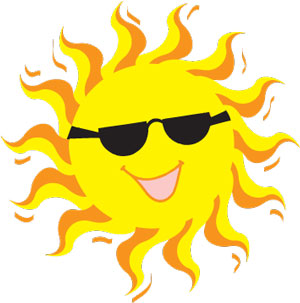 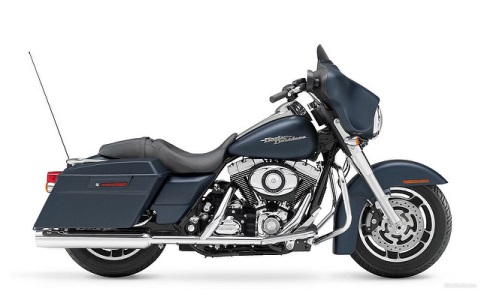 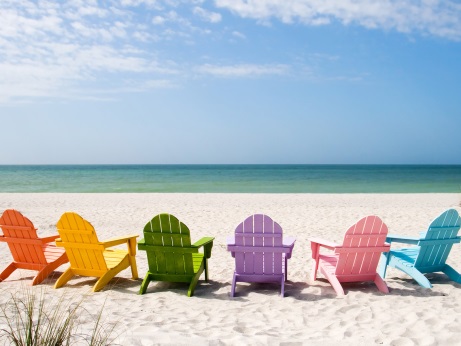 19:15 Shopping at  Billings Bridge9:30 Chair  Exercises 3rd fl 10:00 Chair  Exercises 3rd f10:30 3rd  Floor Activities1-3 Pool open1:30 Bus to Nowhere2:00 Art Group 3rd  floor2:00 Ottawa Therapy Dog “Rufus” visits-3rd floor3:00 Sundae afternoon 1st floor210:00 Balance Class-3rd 10:45 Roman Catholic Mass 11:15 Wellness Class-3rd1-3 Pool open2:00 Bingo 3:00 Food Committee Meeting 3:00 Bridge3:30 Jeopardy-3rd fl39:00 Walk with Barb9:15 Manotick Shopping 9:30  Chair  Exercises 3rd fl10:00 Chair  Exercises 3rd fl 1-3 Pool open2:00 Romance Movie- Ch 692:00 Social Hour & Entertainment with Margie Bruce and Friends3:30 Let’s play pool- 1st fl410:15 Bingo-1st floor11:00 Tai Chi-3rd fl 1-3 Pool open2:00 Classic Movie Ch 692:00 Movie-“Red Skelton Favorites ” Theatre Room3:30 Stick to the Rhythm with Rozsa-3rd floorM510:15 Giant Crossword Puzzle-3rd fl 11:00 Catholic Rosary Prayer11:15 Catholic Communion1-3 Pool open2:00 Documentary-Ch 692:00 Movie Theatre Room “ Martin and Lewis Colgate Comedy Hour2:00 Ecumenical Service with Bob Caines M6 Labor Day10:30 Catholic Rosary-chapel1-3 Pool open?? 2:30 Movie “Pure Country”” Theatre Room 710:00 Balance Class- 3rd10:30 Brain Games-1st fl floor11:15 Wellness Class-3rd 11:30 Men’s Luncheon1-3 Pool open1:30 Canasta with Peggy- 2nd fl2:00 Great British Castles- Ch 69 2:00 Bingo-1st fl2:30 AQUAFIT 3:15 Lemonade Cart 3:00 Spelling bee- Boardroom 3:30 Shuffleboard-1st fl89:15 Shopping at  Barrhaven-9:30 Chair  Exercises 3rd fl 10:00 Chair  Exercises 3rd f10:30 3rd  Floor Activities2:00 Art Group 3rd  floor1-3 Pool open2:00 Ottawa Therapy Dog Rufus visits-3rd  floor2:30 Harp Music by Peter Stuyt and treats- 3rd floor 99:15  Reminiscence -Bdrm10:00 Balance Class-3rd 11:15 Wellness Class-3rd10:30 Lets Bake Cookies-1st fl1-3 Pool open2:00 Bingo-1st 3:00 Bridge3:30 Root Beer Floats-1st fl109:00 Walking Club meet on patio9:30  Chair  Exercises 3rd fl10:00 Chair  Exercises 3rd fl10:30 Giant Crossword-3rd fl1-3 Pool open2:00 Romance Movie- Ch 692:00  Social Hour and Entertainment with The Diamonds3:30 Let’s play pool- 1st fl119:15 Manotick Shopping 10:15 Bingo-1st  floor 11:00 Tai Chi-3rd fl 1-3 Pool open2:00 Classic Movie “ Burns and Allen Show” Ch 692:00 Movie ”Theatre RoomK1210 :15 Giant Crossword Puzzle-3rd fl 11:00 Catholic Rosary Prayer11:15 Catholic Communion1-3 Pool open2:00 Movie-“Jack Benny Show”  Theatre Room 2:00 Ecumenical Service with Rev Gratton3:15 K Town Trip Perform-3rd fl K13FOOTCARE NURSE IN10:30 Catholic Rosary-chapel10:00 Home Sweet Home Vendor Sales-1st fl10:30 Chair  Exercises 3rd fl11:00 Chair  Exercises 3rd fl1-3 Pool open1:30 Bingo 1st fl2:30 Movie “ Andre Rieu ” Theatre Room3:00-&3:30  Ice Cream3:30 Leslie Fromow plays piano-3rd floor149:00 Manicures/ Yazmin 10:00 Balance Class10:30 Brain Games11:15 Wellness Class1:30 Canasta with Peggy- 2nd fl1:30 “new” Chair Yoga with Georgia-3rd fl1-3 Pool open2:00 Bingo 1st fl2:30 AQUAFIT 3:15  Lemonade Cart 3:00 Pizza /Beer and “Pam and Doug Champagne”Suites Open House3:30 Trivia with Pat Babin-3rd floor159:15 Shopping at  Kemptville9:30 Chair  Exercises 3rd fl10:00 Chair  Exercises 3rd f10:30 3rd floor Activities1-3 Pool open2:00 Art Group 3rd floor2:00 Ottawa Therapy Dog Rufus visits-3rd floor 3:00 George plays Piano- 3rd floor 6:00 Euchre with Liz169:15  Reminiscence -Bdrm10:00 Balance Class-3rd 10:45 Roman Catholic Mass 11:15 Wellness Class-3rd1-3 Pool open2:00 Bingo-1st2:00 Rideau Carleton Slots3:00 Bridge 3:00 Latin Chair Dancing-3rd fl179:00 Walking Club meet on patio9:15 Manotick Shopping 9:30  Chair  Exercises 3rd fl10:00 Chair  Exercises 3rd fl 10:30 Let’s Bake- sign up pls1-3 Pool open2:00 Romance Movie- Ch 692:00  Entertainment with Dai Bassett and Social Hour3:30 Let’s play pool- 1st fl1810:15 Bingo-1st  floor 11:00 Tai Chi-3rd fl 1-3 Pool open2:00 Classic Movie “Abbot and Costello Africa Screams Ch 692:00 Movie Theatre Room3:30 Stick to the Rhythm with Rozsa-3rd floorG1910:15 Giant Crossword Puzzle-3rd  fl 11:00 Catholic Rosary Prayer11:15 Catholic Communion1-3 Pool open 1:30 Show and Shine Harley Motorcycle Club! 2:00 Documentary-Ch 692:00 Movie “ Archie Bunker  Season 1 Theatre Room 2:00 Ecu Service with Rev. GrattonG2010:30 Chair  Exercises 3rd fl11:00 Chair  Exercises 3rd fl10:30 Catholic Rosary-chapel1-3 Pool open2:00 Bingo-1st fl	2:30 Movie ”  Archie Bunker  Season 1 Theatre Room 3:00 Ice Cream Cart-1st 3:30 Shannon Singalong-3rd floor2110:00 Balance Class10:30 Brain Games11:15 Wellness Class1-3 Pool open1:30 Canasta with Peggy- 2nd fl2:00 Bingo-1st fl2:30 AQUAFIT 3:15  Lemonade Cart 3:30 Shuffleboard-1st fl3:30 Professor Cammy-1st fl 229:15 Shopping at Giant Tiger bank Street- Ron9:30 Chair  Exercises 3rd fl10:00 Chair  Exercises 3rd f10:30 3rd  Floor Activities1-3 Pool open2:00 Art Group 3rd floor2:00 Ottawa Therapy Dog Rufus visits-3rd floor 3:15 Jeopardy- 3rd floor239:15  Reminiscence -Bdrm10:00 Balance Class-3rd 10:00 Ecumenical Service with Rev Elaine Beattie Chapel11:15 Wellness Class-3rd1-3 Pool open2:00 Bingo-1st3:00 Bridge 3:15 Giant Crossword Bingo Bonanza6:00 Open House Pie Bingo with Prizes $1 a card 249:00 Walking Club meet on patio9:15 Manotick Shopping9:30  Chair  Exercises 3rd fl10:00 Chair  Exercises 3rd fl 10:00 Hidden Houses-Ch 6910:30 Jeopardy-3rd fl1-3 Pool open2:00 Romance Movie- Ch 692:00  Entertainment with Bob Schwartz3:30 Let’s play pool- 1st fl2510:15 Bingo-1st  floor11:00 Tai Chi-3rd fl 1-3 Pool open2:00 Classic Movie Ch 692:00 Movie “ Archie Bunker  Season 1  ” Theatre Room3:00 Entertainment with Andrew Slater on Guitar-3rd floorF2610 :15 Giant Crossword Puzzle-3rd  fl 11:00 Catholic Rosary Prayer11:15 Catholic Communion1-3 Pool open2:00 Documentary-Ch 692:00 Movie  Archie Bunker  Season 1 Theatre Room 2:00 Ecumenical Service withRev Gratton3:00 Sylvester on Guitar-3rd floor27FOOTCARE NURSE IN10:30 Catholic Rosary-chapel 10:30 Chair  Exercises 3rd fl11:00 Chair  Exercises 3rd fl11:00 St Albert’s Cheese Factory and Lunch1-3 Pool open2:00 Bingo-3rd fl2:30 Movie  Archie Bunker  Season 1” Theatre Room3:00-&3:30  Ice Cream289:00 Manicures/ Yazmin 10:00 Balance Class10:30 Brain Games11:15 Wellness Class1:30 Canasta with Peggy- 2nd fl1:30 “new” Chair Yoga with Georgia-3rd fl1-3 Pool open2:00 Bingo-1st fl2:30 AQUAFIT 3:15  Lemonade Cart  3:30 Shuffleboard-1st fl297-8 a.m. & 11- 12 Pounds Pulse /Pressure- Chapel9:15 Shopping at Carlingwood and Lunch Out 9:30 Chair  Exercises 3rd fl10:00 Chair  Exercises 3rd f10:30 3rd  Floor Activities1-3 Pool open2:00 Art Group 3rd floor2:00 Ottawa Therapy Dog Rufus visits-3rd floor 3:15 Ageless Players Theatre 309:15  Reminiscence -Bdrm10:00 Balance Class-3rd 10:00 Ecumenical Service with Bob Caines- Chapel11:15 Wellness Class-3rd1-3 Pool open1:30 Bus to Nowhere???2:00 Bingo-1st3:00 Bridge 3:00 Latin Chair Dancing 3rd floor319:15 Manotick Shopping9:30  Chair  Exercises 3rd fl10:00 Chair  Exercises 3rd fl 10:00 Hidden Houses-Ch 691-3 Pool open2:00 Romance Movie- Ch 692:00  Birthday party and Entertainment with Lauren Hall3:30 Let’s play pool- 1st fl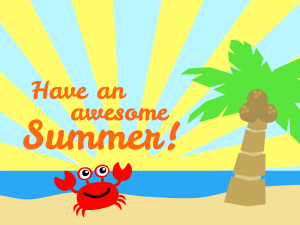 